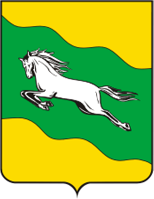 АДМИНИСТРАЦИЯ РАЗДОЛЬНЕНСКОГО СЕЛЬСКОГО ПОСЕЛЕНИЯ КОРЕНОВСКОГО РАЙОНАПОСТАНОВЛЕНИЕот 00.00.2022										№ 00ст.РаздольнаяОб утверждении Положения о составе, порядке и срокахвнесения информации в муниципальную долговую книгуРаздольненского сельского поселения Кореновского районаВ соответствии со статьями 100, 120 и 121 Бюджетного кодекса Российской Федерации, Уставом Раздольненского сельского поселения Кореновского района, администрация Раздольненского сельского поселения Кореновского района п о с т а н о в л я е т: 1. Утвердить Положение о составе, порядке и сроках внесения информации в муниципальную долговую книгу Раздольненского сельского поселения Кореновского района (прилагается).2.Признать утратившим силу постановление администрации Раздольненского сельского поселения Кореновского района от 19 июня 2020 года № 78 «Об утверждении Положения о составе, порядке и сроках внесения информации в муниципальную долговую книгу Раздольненского сельского поселения Кореновского района».3. Общему отделу администрации Раздольненского сельского поселения Кореновского района (Абдуллоева) обнародовать настоящее постановление в установленных местах и разместить его на официальном сайте органов местного самоуправления Раздольненского сельского поселения Кореновского района в сети «Интернет».4. Постановление вступает в силу со дня его официального обнародования. Глава Раздольненского сельского поселения Кореновского района								А.Н.ЕригинЛИСТ СОГЛАСОВАНИЯпроект постановления администрации Раздольненского сельского поселения Кореновского районаот __июня 2022 года № 00«Об утверждении Положения о составе, порядке и срокахвнесения информации в муниципальную долговую книгуРаздольненского сельского поселения Кореновского района»Проект подготовлен и внесен:финансовым отделом администрацииРаздольненского сельского поселенияКореновского района,Начальник финансового отдела					С.В.КундероваПроект согласован:начальник общего отдела администрации Раздольненского сельского поселения Кореновского района							С.А. АбдуллоеваПРИЛОЖЕНИЕУТВЕРЖДЕНОпостановлением администрацииРаздольненского сельского поселенияКореновского районаот ___ 2022 года № 00ПОЛОЖЕНИЕо составе, порядке и сроках внесения информации в муниципальную долговую книгу Раздольненского сельского поселения Кореновского района1. Общие положения1.1. Настоящее Положение определяет состав, порядок и сроки внесения информации в муниципальную долговую книгу Раздольненского сельского поселения Кореновского района (далее - Долговая книга) и порядок предоставления информации и отчетности о муниципальном долге Раздольненского сельского поселения Кореновского района.1.2. В Долговой книге осуществляется учет и регистрация муниципальных долговых обязательств Раздольненского сельского поселения Кореновского района по их видам в соответствии с положениями статьи 100 Бюджетного кодекса Российской Федерации.1.3. Ведение Долговой книги осуществляется Администрацией Раздольненского сельского поселения Кореновского района (далее - Администрация) в соответствии с настоящим Положением. Обеспечение ведения Долговой книги осуществляет финансовый отдел администрации Раздольненского сельского поселения Кореновского района.1.4. Долговая книга представляет собой систематизированный свод информации о долговых обязательствах Раздольненского сельского поселения Кореновского района в виде электронных файлов.1.5. Ежемесячно по состоянию на первое число месяца данные Долговой книги выводятся на бумажный носитель в разрезе видов долговых обязательств по форме разделов согласно приложению к настоящему Положению.Данные Долговой книги на бумажном носителе визируются лицом (лицами), ответственным (ответственными) в соответствии с должностной инструкцией за ее ведение, и подписываются главой Раздольненского сельского поселения Кореновского района.1.6. Каждый том бумажного носителя Долговой книги по окончании финансового года прошивается, нумеруется и скрепляется печатью Администрации «Финансовый отдел».2. Состав информации, вносимой в Долговую книгу2.1. Информация о долговых обязательствах Раздольненского сельского поселения Кореновского района, иная информация, характеризующая долговые обязательства Раздольненского сельского поселения Кореновского района, отражается в Долговой книге по формам разделов согласно приложению к настоящему Положению, а именно:2.1.1. по бюджетным кредитам, привлеченным в валюте Российской Федерации в местный бюджет из других бюджетов бюджетной системы Российской Федерации, - по форме раздела 1; 2.1.2. по бюджетным кредитам, привлеченным от Российской Федерации в иностранной валюте в рамках использования целевых иностранных кредитов, - по форме раздела 2;2.1.3. по кредитам, привлеченным Раздольненским сельским поселением Кореновского района от кредитных организаций в валюте Российской Федерации, - по форме раздела 3;2.1.4. ценным бумагам Раздольненского сельского поселения Кореновского района (муниципальным ценным бумагам), - по форме раздела 4;2.1.5. гарантиям Раздольненского сельского поселения Кореновского района (муниципальным гарантиям), выраженным в валюте Российской Федерации, - по форме раздела 5;2.1.6. муниципальным гарантиям, предоставленным Российской Федерации в иностранной валюте в рамках использования целевых иностранных кредитов, - по форме раздела 6.2.1.7. иным долговым обязательствам, возникшим до введения в действие Бюджетного кодекса Российской Федерации и отнесенным на муниципальный долг.2.2. В объем муниципального долга Раздольненского сельского поселения Кореновского района, подлежащего отражению в Долговой книге, включаются:1) номинальная сумма долга по муниципальным ценным бумагам;2) объем основного долга по бюджетным кредитам, привлеченным в бюджет Раздольненского сельского поселения Кореновского района из других бюджетов бюджетной системы Российской Федерации;3) объем основного долга по кредитам, привлеченным Раздольненским сельским поселением Кореновского района от кредитных организаций;4) объем обязательств, вытекающих из муниципальных гарантий;5) объем иных непогашенных долговых обязательств Раздольненского сельского поселения Кореновского района.2.2.1. В объем муниципального внутреннего долга включаются:1) номинальная сумма долга по муниципальным ценным бумагам, обязательства по которым выражены в валюте Российской Федерации;2) объем основного долга по бюджетным кредитам, привлеченным в бюджет Раздольненского сельского поселения Кореновского района из других бюджетов бюджетной системы Российской Федерации, обязательства по которым выражены в валюте Российской Федерации;3) объем основного долга по кредитам, привлеченным Раздольненским сельским поселением Кореновского района от кредитных организаций, обязательства по которым выражены в валюте Российской Федерации;4) объем обязательств, вытекающих из муниципальных гарантий, выраженных в валюте Российской Федерации;5) объем иных непогашенных долговых обязательств Раздольненского сельского поселения Кореновского района в валюте Российской Федерации.2.2.2. В объем муниципального внешнего долга включаются:1) объем основного долга по бюджетным кредитам в иностранной валюте, привлеченным Раздольненским сельским поселением Кореновского района от Российской Федерации в рамках использования целевых иностранных кредитов;2) объем обязательств, вытекающих из муниципальных гарантий в иностранной валюте, предоставленных Раздольненским сельским поселением Кореновского района Российской Федерации в рамках использования целевых иностранных кредитов.2.3. В Долговой книге в том числе учитывается информация о просроченной задолженности по исполнению долговых обязательств Раздольненского сельского поселения Кореновского района.3. Порядок и сроки внесения информации в Долговую книгу3.1. Информация о долговых обязательствах Раздольненского сельского поселения Кореновского района (за исключением обязательств по муниципальным гарантиям) вносится финансовым отделом администрации Раздольненского сельского поселения Кореновского района в Долговую книгу в срок, не превышающий пяти рабочих дней с момента возникновения соответствующего обязательства, на основании:правовых актов Раздольненского сельского поселения Кореновского района;заключенных муниципальных контрактов, договоров, соглашений, дополнительных соглашений;оригиналов или копий платежных документов, выписок по счетам, актов сверки задолженности;иных предусмотренных законодательством Российской Федерации документов.Информация о долговых обязательствах по муниципальным гарантиям вносится финансовым отделом администрации Раздольненского сельского поселения Кореновского района Долговую книгу в течение пяти рабочих дней с момента получения им сведений о фактическом возникновении (увеличении) или прекращении (уменьшении) обязательств принципала, обеспеченных муниципальной гарантией.3.2. Регистрация долговых обязательств осуществляется путем присвоения регистрационного номера долговому обязательству и внесения соответствующих записей в Долговую книгу.4. Предоставление информации и отчетности о состоянии и изменении муниципального долга Раздольненского сельского поселения Кореновского района4.1. Кредиторы Раздольненского сельского поселения Кореновского района и кредиторы получателей муниципальных гарантий Раздольненского сельского поселения Кореновского района имеют право получить выписку из Долговой книги - документ, подтверждающий регистрацию долгового обязательства. Выписка из Долговой книги предоставляется на основании письменного запроса за подписью уполномоченного лица кредитора, если иной порядок не предусмотрен муниципальным контрактом, договором, иными предусмотренными законодательством документами, на основании которых возникают долговые обязательства, в течение десяти рабочих дней.4.3. Органы государственной власти Краснодарского края, органы местного самоуправления Кореновского района, их структурные подразделения имеют право получить информацию из Долговой книги на основании мотивированного письменного запроса в течение трех рабочих дней с момента поступления в Администрацию запроса.4.4. Иным юридическим лицам сведения, содержащиеся в Долговой книге, предоставляются на основании мотивированного письменного запроса по письменному указанию главы Раздольненского сельского поселения Кореновского района.4.5. На основании данных Долговой книги формируется информация о муниципальном долге Раздольненского сельского поселения Кореновского района, размещаемая на официальном сайте администрации Раздольненского сельского поселения Кореновского района в сети «Интернет» ежемесячно по состоянию на отчетную дату (на конец отчетного месяца).ГлаваРаздольненского сельского поселения Кореновского района								А.Н.ЕригинПРИЛОЖЕНИЕк Положению о составе, порядке и сроках внесения информации в муниципальную долговую книгу Раздольненского сельского поселения Кореновского районаФормы ведения муниципальной долговой книгиРаздольненского сельского поселения Кореновского районаРаздел 2. Муниципальные долговые обязательства по бюджетным кредитам, привлеченным от Российской Федерации в иностранной валюте в рамках использования целевых иностранных кредитовРаздел 3. Муниципальные долговые обязательства по кредитам, привлеченным Раздольненским сельским поселением Кореновского района от кредитных организаций в валюте Российской ФедерацииРаздел 4. Обязательства ценным бумагам Раздольненского сельского поселения Кореновского района (муниципальным ценным бумагам)1) В соответствии с решением об эмиссии выпуска ценных бумаг Раздольненского сельского поселения Кореновского района (дополнительного выпуска).2) Указывается объем размещения, погашения, списания долга по ценным бумагам Раздольненского сельского поселения Кореновского района по номинальной стоимости.Раздел 5. Муниципальные долговые обязательства, вытекающих из муниципальных гарантий Раздольненского сельского  поселения Кореновского района, выраженных в валюте Российской ФедерацииРаздел 6. Муниципальные долговые обязательства, вытекающие из муниципальных гарантий в иностранной валюте, предоставленных Раздольненским сельским поселением Кореновского района Российской Федерации в рамках использования целевых иностранных кредитовГлаваРаздольненского сельского поселения Кореновского района															А.Н.ЕригинРаздел 1. Муниципальные долговые обязательства по бюджетным кредитам, привлеченным в валюте Российской Федерации в местный бюджет из других бюджетов бюджетной системы Российской ФедерацииРаздел 1. Муниципальные долговые обязательства по бюджетным кредитам, привлеченным в валюте Российской Федерации в местный бюджет из других бюджетов бюджетной системы Российской ФедерацииРаздел 1. Муниципальные долговые обязательства по бюджетным кредитам, привлеченным в валюте Российской Федерации в местный бюджет из других бюджетов бюджетной системы Российской ФедерацииРаздел 1. Муниципальные долговые обязательства по бюджетным кредитам, привлеченным в валюте Российской Федерации в местный бюджет из других бюджетов бюджетной системы Российской ФедерацииРаздел 1. Муниципальные долговые обязательства по бюджетным кредитам, привлеченным в валюте Российской Федерации в местный бюджет из других бюджетов бюджетной системы Российской ФедерацииРаздел 1. Муниципальные долговые обязательства по бюджетным кредитам, привлеченным в валюте Российской Федерации в местный бюджет из других бюджетов бюджетной системы Российской ФедерацииРаздел 1. Муниципальные долговые обязательства по бюджетным кредитам, привлеченным в валюте Российской Федерации в местный бюджет из других бюджетов бюджетной системы Российской ФедерацииРаздел 1. Муниципальные долговые обязательства по бюджетным кредитам, привлеченным в валюте Российской Федерации в местный бюджет из других бюджетов бюджетной системы Российской ФедерацииРаздел 1. Муниципальные долговые обязательства по бюджетным кредитам, привлеченным в валюте Российской Федерации в местный бюджет из других бюджетов бюджетной системы Российской ФедерацииРаздел 1. Муниципальные долговые обязательства по бюджетным кредитам, привлеченным в валюте Российской Федерации в местный бюджет из других бюджетов бюджетной системы Российской ФедерацииРаздел 1. Муниципальные долговые обязательства по бюджетным кредитам, привлеченным в валюте Российской Федерации в местный бюджет из других бюджетов бюджетной системы Российской ФедерацииНомер и дата договора (соглашения), стороны договора (соглашения)Дата возникновения обязательстваБюджет, из которого предоставлен бюджетный кредитПроцентная ставка по бюджетному кредитуДата (период) погашения бюджетного кредитаОбъем обязательства, рублейФорма обеспечения обязательстваДата исполнения обязательства полностью или частичноОстаток задолженности по бюджетному кредиту на первое число отчетного месяца, рублейИзменение задолженности по бюджетному кредиту за отчетный месяц, рублейОстаток задолженности по бюджетному кредиту на отчетную дату (на конец отчетного месяца), рублей1234567891011Итогов т. ч. просроченная задолженностьНомер и дата договора (соглашения), стороны договора (соглашения)Дата возникновения обязательстваБюджет, из которого предоставлен бюджетный кредитПроцентная ставка по бюджетному кредитуДата (период) погашения бюджетного кредитаОбъем обязательства, валюта обязательстваФорма обеспечения обязательстваДата исполнения обязательства полностью или частичноОстаток задолженности по бюджетному кредиту на первое число отчетного месяца, валюта обязательстваИзменение задолженности по бюджетному кредиту за отчетный месяц, валюта обязательстваОстаток задолженности по бюджетному кредиту на отчетную дату (на конец отчетного месяца), валюта обязательства1234567891011Итогов т. ч. просроченная задолженностьНаименование заемщикаНаименование кредитораНомер и дата муниципального контракта (дополнительного соглашения)Дата возникновения обязательстваОбъем обязательства, рублейПроцентная ставка по кредитуДата погашения обязательстваДата исполнения обязательства полностью или частичноФактическая сумма привлечения кредита, рублейФорма обеспечения обязательстваОстаток задолженности по кредиту на первое число отчетного месяца, рублейИзменение задолженности по кредиту за отчетный месяц, рублейОстаток задолженностипо кредитуна отчетнуюдату (на конец отчетного месяца),рублей12345678910111213Итогов т. ч. просроченная задолженностьНаименование эмитента и генерального агента (агента)Наименование регистратора или депозитария, организатора торговли на рынке ценных бумагНаименование, дата и номер правового акта, которым утверждено решение об эмиссии выпуска ценных бумаг (дополнительного выпуска)Дата государственной регистрации условий эмиссии (изменений в условия эмиссии), вид, форма, количество, номинальная стоимость одной ценной бумагиРегистрационный номер условий эмиссииДата возникновения обязательства (дата начала размещения ценных бумаг)Дата возникновения обязательства (дата начала размещения ценных бумаг)Объявленный объем выпуска ценных бумаг по номинальной стоимости, валюта обязательства 1)Процентная ставка купонного дохода, даты выплаты купонного доходаКупонный доход в расчете на одну облигацию, валюта обязательстваФорма обеспечения обязательстваСрок погашения обязательстваДата исполнения обязательства полностью или частичноРазмещенный объем выпуска (дополнительного выпуска) ценных бумаг по номинальной стоимости, валюта обязательства Государственный регистрационный номер выпускаОстаток задолженности по ценным бумагам на первое число отчетного месяца, валюта обязательстваИзменение задолженности по ценным бумагам за отчетный месяц, валюта обязательства 2)Остаток задолженности по ценным бумагам на отчетную дату (на конец отчетного месяца), валюта обязательства1234567891011121314151617Итогов т. ч. просроченная задолженностьНаименование принципалаНаименование бенефициара, обязательства, в обеспечение которого предоставления гарантияДата и номер договора о предоставлении гарантии, направление (цель) гарантированияОбъем обязательства по гарантии, валюта обязательстваДата возникновения обязательств (дата или момент вступления гарантии в силу)Дата исполнения обязательства, в обеспечение которого предоставления гарантияСрок действия гарантииСрок предъявления требований по гарантииСрок исполнения гарантииДата, сумма исполнения обязательства полностью или частично, валюта обязательстваФорма обеспечения обязательстваОстаток обязательств по гарантии на первое число отчетного месяца, валюта обязательстваИзменение обязательств по гарантии за отчетный месяц, валюта обязательстваОстаток обязательствпо гарантиина отчетную дату(на конец отчетного месяца),валюта обязательства1234567891011121314Итогов т. ч. просроченная задолженностьНаименование принципалаНаименование бенефициара, обязательства, в обеспечение которого предоставления гарантияДата и номер договора о предоставлении гарантии, направление (цель) гарантированияОбъем обязательства по гарантии, валюта обязательстваДата возникновения обязательств (дата или момент вступления гарантии в силу)Дата исполнения обязательства, в обеспечение которого предоставления гарантияСрок действия гарантииСрок предъявления требований по гарантииСрок исполнения гарантииДата, сумма исполнения обязательства полностью или частично, валюта обязательстваФорма обеспечения обязательстваОстаток обязательств по гарантии на первое число отчетного месяца, валюта обязательстваИзменение обязательств по гарантии за отчетный месяц, валюта обязательстваОстаток обязательствпо гарантиина отчетную дату(на конец отчетного месяца),валюта обязательства12345678910111213Итогов т. ч. просроченная задолженность